Lewis Dot Diagram WorksheetUse the Bohr models to determine the number of valance electrons.  Once you have found the number of valance electrons, place them around the elements symbol.ElementAtomic #Atomic MassProtonsNeutronsElectronsBohr ModelLewis DotCarbon6126664 Dots in outer shell4 dots around the symbolHydrogen1110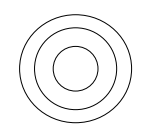 HLithium3733LiMagnesium12241212MgBoron51155BElementAtomic #Atomic MassProtonsNeutronsElectronsBohr ModelLewis DotHelium2422HeOxygen81688OFluorine919910FNitrogen71477NSilicon14281414Si